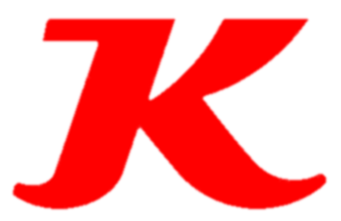 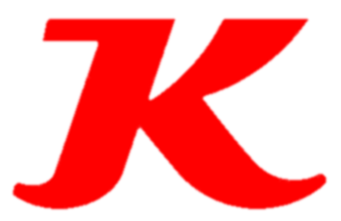 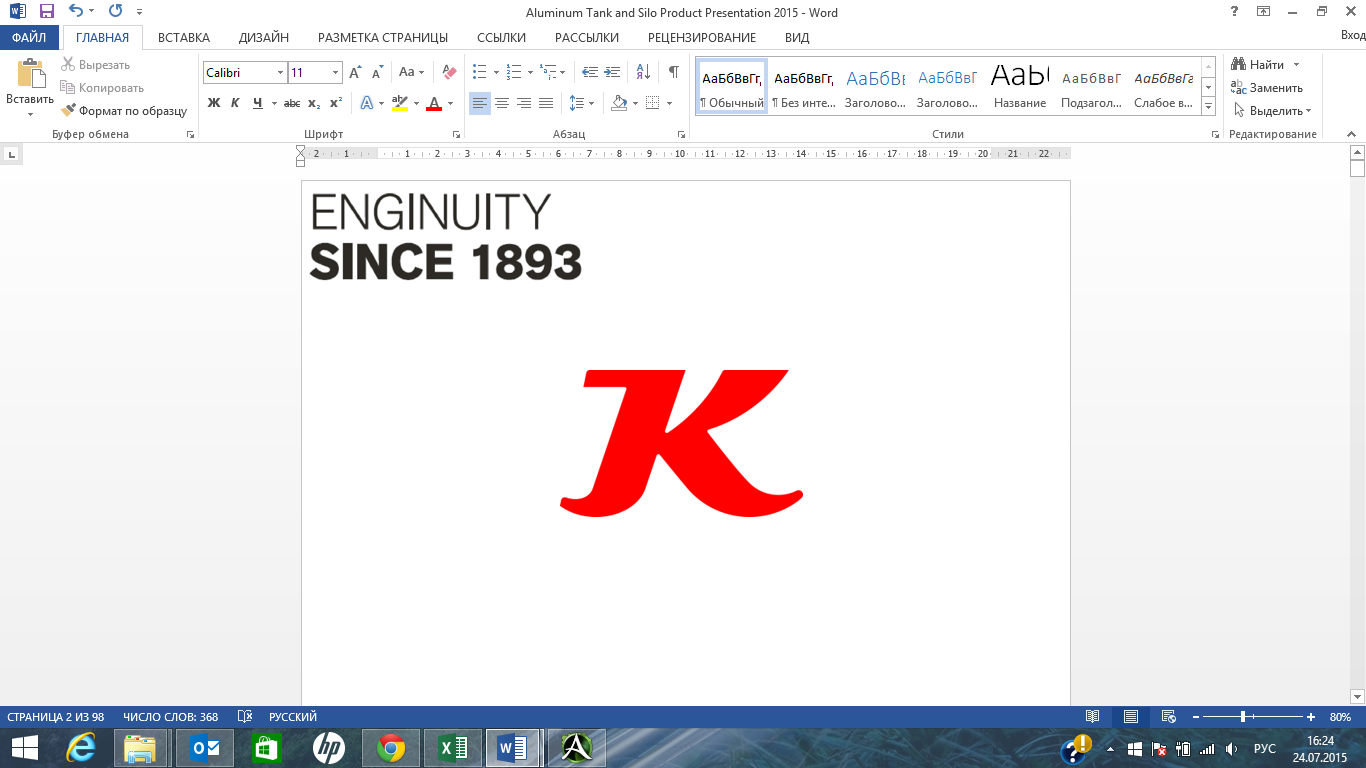 Описание и условия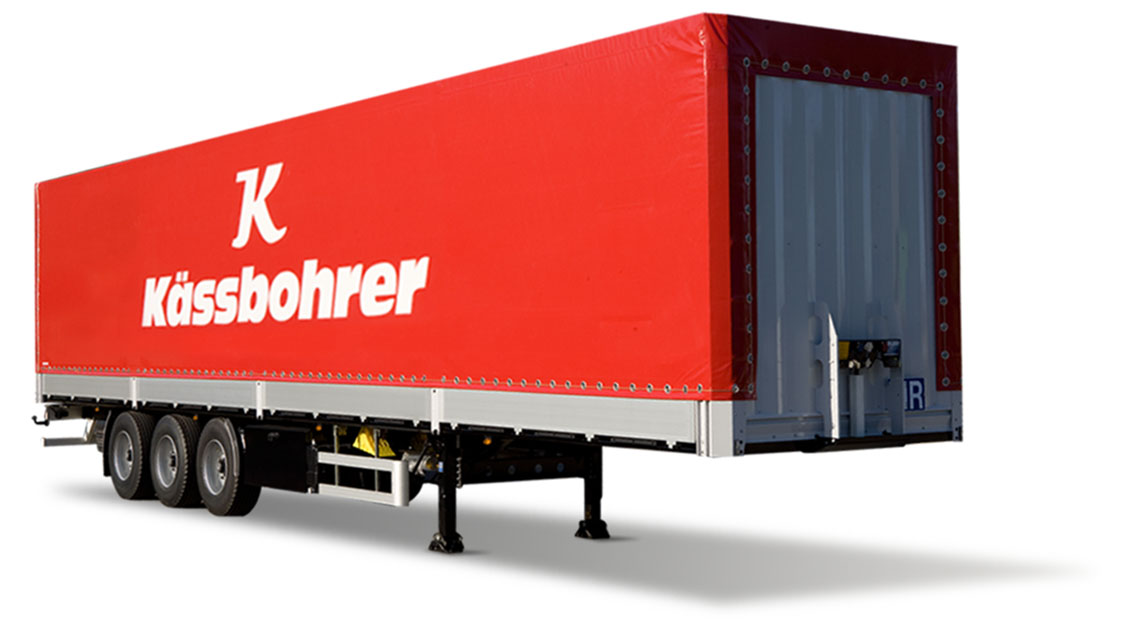 Описание модели:Условия и цены:Коммерческое предложениеКоммерческое предложениеВнимание: В спецификации указаны стандартные параметры.      При изменении параметров стоимость и срок производства увеличиваются.Коммерческое предложениеКоммерческое предложениеКоммерческое предложениеКоммерческое предложениеШторно-бортовой полуприцеп Kassbohrer XS Tarpaulin предназначен для международных перевозок.Шторно-бортовой полуприцеп Kassbohrer XS Tarpaulin предназначен для международных перевозок.Шторно-бортовой полуприцеп Kassbohrer XS Tarpaulin предназначен для международных перевозок.Шторно-бортовой полуприцеп Kassbohrer XS Tarpaulin предназначен для международных перевозок.Шторно-бортовой полуприцеп Kassbohrer XS Tarpaulin предназначен для международных перевозок.Шторно-бортовой полуприцеп Kassbohrer XS Tarpaulin предназначен для международных перевозок.ПроизводительKässbohrerСтранаГермания/ТурцияТип ТСПолуприцепКатегория ТСШторно-бортовой полуприцепЦена (за единицу товара)€ (включая НДС)Количество (ед.)1Год выпуска2017Гарантия1 годТехнические данныеТехнические данныеКоличество Европалет34Нагрузка на ССУ12.000 кгНагрузка на оси27.000 кгПолная масса39.000 кгОбщая длина (Внешняя) 13.680 ммВнутренняя погрузочная длина 13.610 ммОбщая ширина (Внешняя)2.550 ммВнутренняя погрузочная ширина 2.480 ммКолесная база 7.700 ммТолщина рамы 125 ммСобственная масса6700 кг (±%3)РазмерыРазмерыВысота ССУ 1.150 мм Передняя внутренняя высота2.690 ммЗадняя внутренняя высота2.690 мм Передняя общая высота 4.000 ммЗадняя общая высота4.000 ммШассиШассиШассиНадежное высокопрочное шасси из высококачественной стали  QSTE, состоит из 2-х продольных балок "I" формы и поперечных балок на необходимом расстоянии согласно  ISO 1726-2. KTLЭлектро - катафорезная обработка шасси (KTL) K-FixСистема K-fix 118 отверстий с каждой стороны увеличивающие количество вариантов крепления груза Ходовая частьХодовая частьТормозная системаWabco EBS 2S/2M двухконтурная тормозная система с RSS, стояночный тормоз пружинного типа согласно EC Directive 71/320 EECШины6 + 1 шт.  385/65 R22.5, стальные диски под дисковые тормоза 430 мм. под ошиновку 22,5. (Марка шин: выбор Kassbohrer) Крепление запасного колеса2 x крепления запасного колеса (Для тягача и полуприцепа) в задней части полуприцепа Оси и подвескаТрехосная пневматическая система BPW с дисковыми тормозами и нагрузкой 9 т.  (22,5")Воздушный цилиндрСтальной воздушный цилиндр согласно EN286-2 для пневматической подвески и тормозной системыКлапан управления подвескойКлапан подъема и опускания с левой стороны за осевым агрегатом, для регулировки уровня пола Подъемная осьОтсутствуетОпорное устройствоJost 24 т. механическая опора 2-х скоростная, согласно ISO 1726Электросистема24 Volt Установка с 2-мя семипиновыми розетками согласно   ISO 3731 и ISO 1185. и одной 15-и пиновой розетки согласно ISO 12098. (Directive 76/756/EEC). Многофункциональная задняя лампаБезопасность грузаБезопасность грузаБоковые доскиОтсутствуютБоковые отверстия5 отверстий в боковой части полуприцепаБоковые стойки3 x 2 раздвижные боковые стойкиБоковые борта4 x 2 алюминиевые боковые борта (Высота = 600 мм)ПолПол толщиной 30 мм. С прорезиненным покрытием (водостойкий), допустимая нагрузка на ось погрузчика 7.200 кг. согласно DIN EN 283Задняя панельАлюминиевый борт высотой 600 мм вместо двериПередняя панельЦельная стальная панель с покрытием KTL и деревянной защитной пластиной.ТентEdscha (сдвигается вперед) ДругоеДругоеТентБрезент из материала плотностью  680 гр/м2 (Огнестойкая штора согласно  ISO 3795-1989)Задний буферСтальной задний буферБрызговики  Брызговики, соответствующие EC DirectiveЯщики1 x Пластиковый Ящик ( 450 x 480 x 600 мм)Задний бамперЗадний противоподкатный бампер согласно Directive 70/221/EECКолесные башмаки2 пластиковых противооткатных башмака с креплениямиОтражающие полосы и отражателиОтражающая белая полоса по всей длине полуприцепа сбоку и красная в задней части полуприцепа и 2 отражателя согласно  ECE R70ЛестницаЗадняя выдвижная лестницаМанометрОтсутствуетТаможенное разрешениеTIR Барьер для форклифта1 х Пластиковый барьерАксессуары4 x 2 паромные фитинги в соответствии с EN 29367-2 (Ro-Ro кольца)Аксессуары